Уважаемый руководитель!23 декабря 2021 года «Центр Профессионального Роста» проведёт практический вебинар на тему: «Родительский контроль за организацией горячего питания детей в образовательных организациях», который пройдет с 14:00 до 15:30 по МСК в online режиме. Приглашаем Вас принять участие в данном вебинаре.Одну из важнейших ролей в организации образовательного процесса занимает правильно выстроенная система питания обучающихся, поскольку здоровое питание закладывает фундамент их полноценной жизни, обеспечивает их рост, физическое и умственное развитие. Тема питания в образовательных организациях включает в себя не только вопросы качества еды, контроль за продуктами, но и строгое соблюдение санитарных норм, организацию питания для детей с особенностями в развитии. Поэтому крайне важно, чтобы оно было сбалансированным и отвечало всем запросам ребенка с учетом его возраста и потребностей. На данном вебинаре будет особое внимание сосредоточено на обсуждении положения организации родительского контроля и порядка доступа законных представителей обучающихся в помещение для приема пищи, а также в рамках вебинара будут рассмотрены принципы организации здорового питания, чтобы образовательные организации минимизировали вопросы по данной теме и в рамках своей компетенции создали все условия для полезного и полноценного питания детей.Приглашаем Вас принять участие в данном вебинаре, а также просим Вас оказать информационное содействие рекомендательного характера подведомственным Вам учреждениям о проведении данного вебинара, а также рассмотреть возможность участия Ваших специалистов. Категории слушателей:руководители и администрация образовательных организаций дошкольного, начального, основного и среднего общего образования; специалисты региональных органов управления образованием;методисты;педагогические работники;другие заинтересованные лица.Рассматриваемые вопросы: Принципы организации здорового питания, режим питания.Общие положения организации родительского контроля.Порядок доступа законных представителей обучающихся в помещение для приема пищи.Положение о родительском контроле организации питания обучающихся.Рекомендации родителям по организации питания детей в семье.Ответы на вопросы участников.Вебинар проведет Иерусалимцева Ольга Васильевна, старший преподаватель кафедры инклюзивного образования ГАУ ДПО ЯО «Институт развития образования», руководитель Регионального методического объединения координаторов питания Ярославской области.            Приняв участие в практическом вебинаре «Родительский контроль за организацией горячего питания детей в образовательных организациях», у каждого участника будет возможность получить удостоверение участника, которое свидетельствует о прохождении обучения по данной теме, также авторские материалы от спикера для дальнейшей работы, видеозапись вебинара. На протяжении всего online мероприятия у каждого участника будет возможность задать свои вопросы спикеру.Для тех, кто не сможет принять участие в дни проведения вебинара из-за загруженности графика, а также для дальних регионов страны предусмотрено предоставление видеозаписи для просмотра, скачивания и изучения материалов вебинара.По вопросам участия в практическом вебинаре «Родительский контроль за организацией горячего питания детей в образовательных организациях» обращайтесь к координатору проекта Морозовой Татьяне Александровне, по телефонам: рабочий: +7 (812) 467-46-36, мобильный: +7 (950) 806-15-56, по электронной почте: morozova@cprprofi.ruДля всех желающих принять участие в обучении обязательна предварительная регистрация на официальной странице мероприятия:  webinar-spo.cprprofi.ruИсх. № 3698-12/ВХ-1517 декабря 2021 г.О проведении практического вебинара«Родительский контроль за организацией горячего питания детей в образовательных организациях»С уважением,Заместитель генерального директора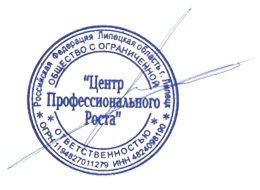 Огонь Т. И.